FORMULAIRE ENTENTE SENIORS FOOT A 7 – SAISON 2022/2023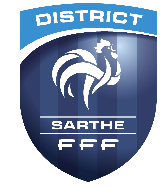 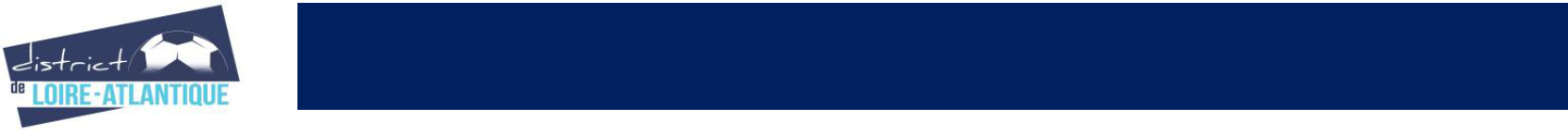 Seul le club qui gère l’entente devra nous faire parvenir ce document(sous réserve de validation par le district)Article 39.2 des R.G. de la Ligue des Pays de la LoireLes ententes sont autorisées uniquement dans le dernier niveau de District. Chaque club n’a droit qu’à une seule équipe en entente. Ces ententes sont annuelles et renouvelables. Elles doivent obtenir l’accord du Comité de Direction du District concerné.L’entente sera gérée par un seul des clubs choisis d’un commun accord entre eux, dans les mêmes conditions que celles citées pour les ententes de jeunes. Ce club supportera l’obligation liée au Statut de l'Arbitrage.Cette équipe ne pourra pas monter en division supérieure à l’issue de la saison, même si elle a terminé 1ère de son groupe.Situation justifiant la demande :Nous soussignés, Présidents,Club A : Nom :  Prénom :  Club B : Nom :  Prénom :  Club C : Nom :  Prénom :   sollicitons l’autorisation d’engager pour la saison 2022-2023 une équipe en entente en Foot à 7 :Le club de   gèrera l’entente dont l’appellation est la suivante :Effectif de chaque club :NOM DE L’ENTENTEClubNombre total de joueursNombre d’équipes Seniors Date :Nom et fonction du signataire :Signature et cachet du club A (obligatoire)Cadre réservé au DistrictDate de réception :Décision du district : Accord Refus Si refus, motif :Date :Nom et fonction du signataire :Signature et cachet du club A (obligatoire)Cadre réservé au DistrictDate de réception :Décision du district : Accord Refus Si refus, motif :Date :Nom et fonction du signataire :Signature et cachet du club A (obligatoire)Cadre réservé au DistrictDate de réception :Décision du district : Accord Refus Si refus, motif :